Załącznik nr 1 do SWZNiniejszy dokument należy opatrzyć zaufanym, osobistym lub kwalifikowanym podpisem elektronicznym. Uwaga! Nanoszenie jakichkolwiek zmian w treści dokumentu po opatrzeniu 
ww. podpisem może skutkować naruszeniem integralności podpisu, a w konsekwencji skutkować odrzuceniem oferty.Przedsiębiorstwo Gospodarki Odpadami „Eko-MAZURY” Sp. z o.o. Siedliska 77, 19-300 EłkOFERTAnaZakup i dostawa fabrycznie nowych kontenerów personalizowanych4 mobilnych PSZOK-ów oraz 4 kontenerów magazynowychna potrzeby PGO „Eko-MAZURY” Sp. z  o.o.z podziałem na dwie częściI. Dane dotyczące Wykonawcy:Pełna nazwa Wykonawcy: ………………….............................................................................................. Adres siedziby: ........................................................................................................................................Województwo: ………………………………………… KRS: …………………………………………………..NIP: ……………………………………...................... REGON: …………………….............………………...Tel: ................................................................. Adres e-mail: ………………..……………………………….SKŁADAMY OFERTĘ na wykonanie przedmiotu zamówienia w zakresie określonym w Specyfikacji Warunków Zamówienia na następujących warunkach:II. Cena oferty:Część I - „Zakup i dostawa fabrycznie nowych 4 sztuk  kontenerów hakowych typu mobilny PSZOK (Mobilny Punkt Selektywnego Zbierania Odpadów Komunalnych)”:Cena łączna za 4 kontenery netto ………………………………….. złbrutto …………………………………. złTermin dostawy wszystkich 4 wyżej wymienionych kontenerów: do ……….. dniCzęść II – „Zakup i dostawa fabrycznie nowych 4 sztuk kontenerów hakowych magazynowych, przeznaczonych do zbierania i udostępniania przedmiotów nadających się do ponownego użycia”:Cena łączna za 4 kontenery netto ………………………………….. złbrutto …………………………………. złTermin dostawy wszystkich 4 wyżej wymienionych kontenerów: do……….. dniIII. Podwykonawca:Informujemy, że zamierzamy powierzyć wykonanie części zamówienia podwykonawcy:Zakres wykonywanych prac oraz nazwy firm i adresy podwykonawców – o ile są znane: ............................................................................................................................................................................................................................................................................................w przypadku niewypełnienia punktu dotyczącego podwykonawcy Zamawiający uzna,                        że Wykonawca będzie wykonywał całość zamówienia publicznego osobiście.  IV. Ponadto oświadczam(y), że:Jestem małym przedsiębiorstwem:       TAK         NIE       – odpowiednie zakreślić. Jestem średnim przedsiębiorstwem:       TAK         NIE       – odpowiednie zakreślić.Pochodzę z innego państwa członkowskiego Unii Europejskiej     TAK   NIE – odpowiednie zakreślić.Pochodzę z innego państwa nie będącego członkiem Unii Europejskiej: TAK    NIE – odpowiednie zakreślić.Wybór oferty prowadzi/nie prowadzi do powstania u Zamawiającego obowiązku podatkowego:Nazwa towaru lub usługi, których dostawa lub świadczenie będzie prowadzić do powstania obowiązku podatkowego: ……………………..…………………………………………………………Wartość towaru lub usługi bez kwoty podatku VAT: ……………..……………………………………Stawka podatku od towarów i usług, która zgodnie z wiedzą wykonawcy, będzie miała zastosowanie ……………Zapoznałem się ze wszystkimi warunkami określonymi w SWZ oraz w projekcie umowy, oraz że akceptuje je w całości.Uważam się za związanego ofertą przez 30 dni tj. do dnia określonego w pkt. XI.1 SWZ.Oświadczam, że wypełniłem obowiązki informacyjne przewidziane w art. 13 lub art. 14 rozporządzenia Parlamentu Europejskiego i Rady (UE) 2016/679 z dnia 27 kwietnia 2016 r.                     w sprawie ochrony osób fizycznych w związku z przetwarzaniem danych osobowych i w sprawie swobodnego przepływu takich danych oraz uchylenia dyrektywy 95/46/WE (ogólne rozporządzenie o ochronie danych) (Dz. Urz. UE L 119 z 04.05.2016) wobec osób fizycznych, od których dane osobowe bezpośrednio lub pośrednio pozyskałem w celu ubiegania się o udzielenie zamówienia publicznego w niniejszym postępowaniu. W przypadku gdy Wykonawca nie przekazuje danych osobowych innych niż bezpośrednio jego dotyczących lub zachodzi wyłączenie stosowania obowiązku informacyjnego, stosownie do art. 13 ust. 4 lub art. 14 ust. 5 RODO treści oświadczenia wykonawca nie składa (usunięcie treści oświadczenia np. przez jego wykreślenie lub wskazanie „nie dotyczy”)Załącznik nr 1A do SWZNiniejszy dokument należy opatrzyć zaufanym, osobistym lub kwalifikowanym podpisem elektronicznym. Uwaga! Nanoszenie jakichkolwiek zmian w treści dokumentu po opatrzeniu 
ww. podpisem może skutkować naruszeniem integralności podpisu, a w konsekwencji skutkować odrzuceniem oferty.Projekt koncepcyjny (inaczej wstępny)Wykonawca:................................................................................................................................................(pełna nazwa/firma, adres)Wraz z ofertą SKŁADAMY projekt koncepcyjny (inaczej wstępny) związany z wykonaniem przedmiotu zamówienia, w zakresie określonym w Specyfikacji Warunków Zamówienia dla: Część I - „Zakup i dostawa fabrycznie nowych 4 sztuk  kontenerów hakowych typu mobilny PSZOK (Mobilny Punkt Selektywnego Zbierania Odpadów Komunalnych)”:Projekt koncepcyjny (inaczej wstępny) zawiera wizualizację lub zestaw rysunków o niewielkim stopniu uszczegółowienia wraz z opisem, służących do przedstawienia zastosowanych rozwiązań konstrukcyjnych i technicznych, w tym m.in.: rzuty, wymiary zewnętrzne 
i wewnętrzne, układ funkcjonalny z podziałami przestrzennymi, poglądowy plan rozmieszczenia wyposażenia, opis materiałów z jakich zostanie wykonany kontener (ściany, dach, podłoga, drzwi, okna), instalacje, zaczepy, mocowania, itp.Wizualizacja kontenera zawiera propozycje kolorystyczne oraz grafiki nawiązujące do działań 
z zakresu edukacji ekologicznej, produkcji polepszacza do gleby z odpadów biodegradowalnych, ochrony środowiska, selektywnej zbiórki odpadów komunalnych:TAK           NIE       - odpowiednie zakreślić.Wizualizacja kontenera nawiązuje do barw i logotypu Zamawiającego:TAK           NIE       - odpowiednie zakreślić.Poniżej grafika poglądowa logotypu Zamawiającego: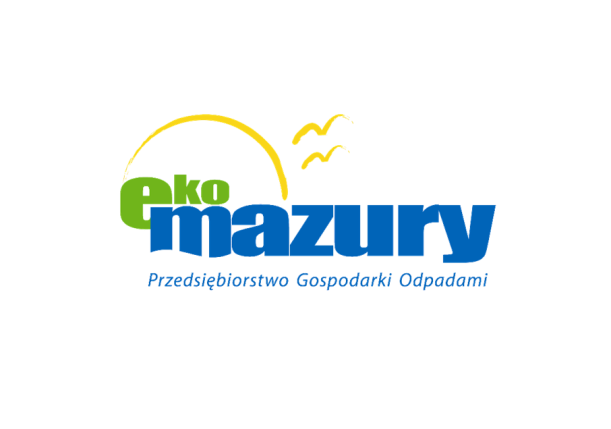 Część II – „Zakup i dostawa fabrycznie nowych 4 sztuk kontenerów hakowych magazynowych, przeznaczonych do zbierania i udostępniania przedmiotów nadających się do ponownego użycia:Projekt koncepcyjny (inaczej wstępny) zawiera wizualizację lub zestaw rysunków o niewielkim stopniu uszczegółowienia wraz z opisem, służących do przedstawienia zastosowanych rozwiązań konstrukcyjnych i technicznych, w tym m.in.: rzuty, wymiary zewnętrzne 
i wewnętrzne, układ funkcjonalny z podziałami przestrzennymi, poglądowy plan rozmieszczenia wyposażenia, opis materiałów z jakich zostanie wykonany kontener (ściany, dach, podłoga, drzwi, okna), instalacje, zaczepy, mocowania, itp.Wizualizacja kontenera zawiera propozycje kolorystyczne oraz grafiki nawiązujące do działań z zakresu edukacji ekologicznej, produkcji polepszacza do gleby z odpadów biodegradowalnych, ochrony środowiska, selektywnej zbiórki odpadów komunalnych:TAK           NIE       - odpowiednie zakreślić.Wizualizacja kontenera nawiązuje do barw i logotypu Zamawiającego:TAK           NIE       - odpowiednie zakreślić.Poniżej grafika poglądowa logotypu Zamawiającego:Załącznik nr 3 do SWZNiniejszy dokument należy opatrzyć zaufanym, osobistym lub kwalifikowanym podpisem elektronicznym. Uwaga! Nanoszenie jakichkolwiek zmian w treści dokumentu po opatrzeniu ww. podpisem może skutkować naruszeniem integralności podpisu, a w konsekwencji skutkować odrzuceniem oferty.Przedsiębiorstwo Gospodarki Odpadami „Eko-MAZURY” Sp. z o.o. Siedliska 77, 19-300 EłkOświadczeniePrzystępując do udziału w postępowaniu o udzielenie zamówienia publicznego na Zakup i dostawa fabrycznie nowych kontenerów personalizowanych, 4 mobilnych PSZOK-ów oraz 4 kontenerów magazynowych, na potrzeby PGO „Eko-MAZURY” Sp. z  o.o. z podziałem na dwie części oświadczam, iż nie podlegam wykluczeniu z postępowania na podstawie przesłanek o których mowa  art. 108 ust. 1 ustawy Pzp, tj:Art. 108 ust. 1 pkt 1 ustawy Pzp, tjZ postępowania o udzielenie zamówienia wyklucza się wykonawcę będącego osobą fizyczną, którego prawomocnie skazano za przestępstwo:a) udziału w zorganizowanej grupie przestępczej albo związku mającym na celu popełnienie przestępstwa lub przestępstwa skarbowego, o którym mowa w art. 258 Kodeksu karnego,b) handlu ludźmi, o którym mowa w art. 189a Kodeksu karnego,c) o którym mowa w art. 228-230a, art. 250a Kodeksu karnego lub w art. 46 lub art. 48 ustawy z dnia 25 czerwca 2010 r. o sporcie, lub w art. 54 ust. 1–4 ustawy z dnia 12 maja 2011 r. o refundacji leków, środków spożywczych specjalnego przeznaczenia żywieniowego oraz wyrobów medycznych, d) finansowania przestępstwa o charakterze terrorystycznym, o którym mowa w art. 165a Kodeksu karnego, lub przestępstwo udaremniania lub utrudniania stwierdzenia przestępnego pochodzenia pieniędzy lub ukrywania ich pochodzenia, o którym mowa w art. 299 Kodeksu karnego,e) o charakterze terrorystycznym, o którym mowa w art. 115 § 20 Kodeksu karnego, lub mające na celu popełnienie tego przestępstwa,f) powierzenia wykonywania pracy małoletniemu cudzoziemcowi, o którym mowa w art. 9 ust. 2 ustawy z dnia 15 czerwca 2012 r. o skutkach powierzania wykonywania pracy cudzoziemcom przebywającym wbrew przepisom na terytorium Rzeczypospolitej Polskiej (Dz. U. poz. 769),g) przeciwko obrotowi gospodarczemu, o których mowa w art. 296-307 Kodeksu karnego, przestępstwo oszustwa, o którym mowa w art. 286 Kodeksu karnego, przestępstwo przeciwko wiarygodności dokumentów, o których mowa w art. 270-277d Kodeksu karnego, lub przestępstwo skarbowe,h) o którym mowa w art. 9 ust. 1 i 3 lub art. 10 ustawy z dnia 15 czerwca 2012 r. o skutkach powierzania wykonywania pracy cudzoziemcom przebywającym wbrew przepisom na terytorium Rzeczypospolitej Polskiej- lub za odpowiedni czyn zabroniony określony w przepisach prawa obcego.Art. 108 ust. 1 pkt 2 ustawy Pzp, tjZ postępowania o udzielenie zamówienia wyklucza się wykonawcę jeżeli urzędującego członka jego organu zarządzającego lub nadzorczego, wspólnika spółki w spółce jawnej lub partnerskiej albo komplementariusza w spółce komandytowej lub komandytowo-akcyjnej lub prokurenta prawomocnie skazano za przestępstwo, o którym mowa w pkt 1.Art. 108 ust. 1 pkt 3 ustawy Pzp, tjZ postępowania o udzielenie zamówienia wyklucza się wykonawcę wobec którego wydano prawomocny wyrok sądu lub ostateczną decyzję administracyjną o zaleganiu z uiszczeniem podatków, opłat lub składek na ubezpieczenie społeczne lub zdrowotne, chyba że wykonawca odpowiednio przed upływem terminu do składania wniosków o dopuszczenie do udziału w postępowaniu albo przed upływem terminu składania ofert dokonał płatności należnych podatków, opłat lub składek na ubezpieczenie społeczne lub zdrowotne wraz z odsetkami lub grzywnami lub zawarł wiążące porozumienie w sprawie spłaty tych należności.Art. 180 ust. 1 pkt. 4 ustawy Pzp, dotyczących orzeczenia zakazu ubiegania się 
o zamówienie publiczne tytułem środka zapobiegawczego, tj.Z postępowania o udzielenie zamówienia wyklucza się wykonawcę wobec którego prawomocnie orzeczono zakaz ubiegania się o zamówienia publiczne.Art. 108 ust. 1 pkt 5 ustawy Pzp, dotyczących zawarcia z innymi wykonawcami porozumienia mającego na celu zakłócenie konkurencji, tj.Z postępowania o udzielenie zamówienia wyklucza się wykonawcy jeżeli zamawiający może stwierdzić, na podstawie wiarygodnych przesłanek, że wykonawca zawarł z innymi wykonawcami porozumienie mające na celu zakłócenie konkurencji, w szczególnośćci jeżeli należąc do tej samej grupy kapitałowej w rozumieniu ustawy z dnia 16 lutego 2007r. o ochronie konkurencji i konsumentów, złożyli odrębne oferty, oferty częściowe lub wnioski o dopuszczenie do udziału w postępowaniu, chyba że wykażą, że przygotowali te oferty lub wnioski niezależnie od siebie.Art. 108 ust. 1 pkt 6 ustawyZ postępowania o udzielenie zamówienia wyklucza się wykonawcę jeżeli, w przypadkach, o których mowa w art. 85 ust. 1 ustawy Pzp, doszło do zakłócenia konkurencji wynikającego z wcześniejszego zaangażowania tego wykonawcy lub podmiotu, który należy z wykonawcą do tej samej grupy kapitałowej w rozumieniu ustawy z dnia 16 lutego 2007 r. o ochronie konkurencji i konsumentów, chyba że spowodowane tym zakłócenie konkurencji może być wyeliminowane w inny sposób niż przez wykluczenie wykonawcy z udziału w postępowaniu o udzielenie zamówienia.Załącznik nr 4 do SWZNiniejszy dokument należy opatrzyć zaufanym, osobistym lub kwalifikowanym podpisem elektronicznym. Uwaga! Nanoszenie jakichkolwiek zmian w treści dokumentu po opatrzeniu ww. podpisem może skutkować naruszeniem integralności podpisu, a w konsekwencji skutkować odrzuceniem oferty.Przedsiębiorstwo Gospodarki Odpadami „Eko-MAZURY” Sp. z o.o. Siedliska 77, 19-300 EłkWykonawca:………………………………………………………………………………(pełna nazwa/firma, adres, w zależności od podmiotu: NIP/PESEL, KRS/CEiDG)OświadczeniePrzystępując do udziału w postępowaniu o udzielenie zamówienia publicznego na: Zakup i dostawa fabrycznie nowych kontenerów personalizowanych 4 mobilnych PSZOK-ów oraz 4 kontenerów magazynowych na potrzeby PGO „Eko-MAZURY” Sp. z  o.o. z podziałem na dwie części oświadczam, iż nie podlegam wykluczeniu z postępowania na podstawie przesłanek o których mowa w art. 7 ust. 1 ustawy z dnia 13 kwietnia 2022 r. o szczególnych rozwiązaniach w zakresie przeciwdziałania wspieraniu agresji na Ukrainę oraz służących ochronie bezpieczeństwa narodowego, tj.:Z postępowania o udzielenie zamówienia wyklucza się:Wykonawcę oraz uczestnika konkursu wymienionego w wykazach określonych 
w rozporządzeniu 765/2006 i rozporządzeniu 269/2014 albo wpisanego na listę na podstawie decyzji w sprawie wpisu na listę rozstrzygającej o zastosowaniu środka, o którym mowa w art. 1 pkt 3. Wykonawcę oraz uczestnika konkursu, którego beneficjentem rzeczywistym w rozumieniu ustawy z dnia 1 marca 2018 r. o przeciwdziałaniu praniu pieniędzy oraz finansowaniu terroryzmu (Dz. U. z 2022 r. poz. 593 i 655) jest osoba wymieniona w wykazach określonych 
w rozporządzeniu 765/2006 i rozporządzeniu 269/2014 albo wpisana na listę lub będąca takim beneficjentem rzeczywistym od dnia 24 lutego 2022 r., o ile została wpisana na listę                          na podstawie decyzji w sprawie wpisu na listę rozstrzygającej o zastosowaniu środka, o którym mowa w art. 1 pkt 3. Wykonawcę oraz uczestnika konkursu, którego jednostką dominującą w rozumieniu art. 3 ust. 1 pkt 37 ustawy z dnia 29 września 1994 r. o rachunkowości jest podmiot wymieniony 
w wykazach określonych w rozporządzeniu 765/2006  i rozporządzeniu 269/2014 albo wpisany na listę lub będący taką jednostką dominującą od dnia 24 lutego 2022 r., o ile został wpisany na listę na podstawie decyzji w sprawie wpisu na listę rozstrzygającej o zastosowaniu środka, 
o którym mowa w art. 1 pkt 3.Załącznik nr 5 do SWZNiniejszy dokument należy opatrzyć zaufanym, osobistym lub kwalifikowanym podpisem elektronicznym. Uwaga! Nanoszenie jakichkolwiek zmian w treści dokumentu po opatrzeniu 
ww. podpisem może skutkować naruszeniem integralności podpisu, a w konsekwencji skutkować odrzuceniem oferty.Oświadczenie składane na podstawie art. 125 ust. 1 ustawy PzpPrzystępując do udziału w postępowaniu o udzielenie zamówienia publicznego na Zakup i dostawa fabrycznie nowych kontenerów personalizowanych 4 mobilnych PSZOK-ów oraz 4 kontenerów magazynowych na potrzeby PGO „Eko-MAZURY” Sp. z  o.o. z podziałem na dwie części oświadczamy, iż spełniam warunki udziału w postępowaniu określone przez zamawiającego w SWZ.Załącznik nr 6 do SWZNiniejszy dokument należy opatrzyć zaufanym, osobistym lub kwalifikowanym podpisem elektronicznym. Uwaga! Nanoszenie jakichkolwiek zmian w treści dokumentu po opatrzeniu 
ww. podpisem może skutkować naruszeniem integralności podpisu, a w konsekwencji skutkować odrzuceniem oferty.OświadczeniePrzystępując do udziału w postępowaniu o udzielenie zamówienia publicznego na Zakup i dostawa fabrycznie nowych kontenerów personalizowanych, 4 mobilnych PSZOK-ów oraz 4 kontenerów magazynowych, na potrzeby PGO „Eko-MAZURY” Sp. z  o.o. z podziałem na dwie części oświadczamy, iż informacje zawarte w oświadczeniu o którym mowa w art. 125 ust. 1 ustawy Pzp,             w zakresie podstaw wykluczenia z postępowania, o których mowa w art. 108 ust. 1 pkt. 1), 2), 4), 5)                i 6) ustawy Pzp  oraz w art. 7 ust. 1 ustawy z dnia 13 kwietnia 2022 r. o szczególnych rozwiązaniach 
w zakresie przeciwdziałania wspieraniu agresji na Ukrainę oraz służących ochronie bezpieczeństwa narodowego, są aktualne.Załącznik nr 8 do SWZNiniejszy dokument należy opatrzyć zaufanym, osobistym lub kwalifikowanym podpisem elektronicznym. Uwaga! Nanoszenie jakichkolwiek zmian w treści dokumentu po opatrzeniu 
ww. podpisem może skutkować naruszeniem integralności podpisu, a w konsekwencji skutkować odrzuceniem oferty.Wykaz dostaw Wykonanych, w ciągu ostatnich 3 lat, przed upływem terminu składania ofert,a jeżeli okres prowadzenia działalności jest krótszy - w tym okresieUWAGA:Do wykazu należy załączyć dowody określające czy te dostawy zostały wykonane należycieZłącznik nr 9 do SWZNiniejszy dokument należy opatrzyć zaufanym, osobistym lub kwalifikowanym podpisem elektronicznym. Uwaga! Nanoszenie jakichkolwiek zmian w treści dokumentu po opatrzeniu 
ww. podpisem może skutkować naruszeniem integralności podpisu, a w konsekwencji skutkować odrzuceniem oferty.Oświadczenie wynikające z art. 117 ust. 4 ustawy PzpPrzystępując do udziału w postępowaniu o udzielenie zamówienia publicznego na Zakup i dostawa fabrycznie nowych kontenerów personalizowanych, 4 mobilnych PSZOK-ów oraz 4 kontenerów magazynowych, na potrzeby PGO „Eko-MAZURY” Sp. z  o.o. z podziałem na dwie części oświadczamy, iż jako wykonawcy wspólnie ubiegający się o udzielenie zamówienia każdy z nas wykonuje następujące usługi……………………………………………………..……………………………………………………..Pouczenie: Wykonawcy wspólnie ubiegający się o udzielenie zamówienia dołączają do oferty oświadczenie, z którego wynika, które usługi/dostawy, wykonają poszczególni wykonawcy. Należy wskazać w oświadczeniu każdego wykonawcę wchodzącego w skład wykonawców wspólnie ubiegających się o udzielenie zamówienia i określić przy nim jakie usługi/dostawy będą przez niego wykonywane.Kontener nr 1Rok produkcji……….Cena:netto:…………...…………… złKontener nr 1Rok produkcji……….Cena:brutto:…………...…………… złKontener nr 2Rok produkcji……….Cena:netto:…………...…………… złKontener nr 2Rok produkcji……….Cena:brutto:…………...…………… złKontener nr 3Rok produkcji……….Cena:netto:…………...…………… złKontener nr 3Rok produkcji……….Cena:brutto:…………...…………… złKontener nr 4Rok produkcji……….Cena:netto:…………...…………… złKontener nr 4Rok produkcji……….Cena:brutto:…………...…………… złKontener nr 1Rok produkcji……….Cena:netto:…………...…………… złKontener nr 1Rok produkcji……….Cena:brutto:…………...…………… złKontener nr 2Rok produkcji……….Cena:netto:…………...…………… złKontener nr 2Rok produkcji……….Cena:brutto:…………...…………… złKontener nr 3Rok produkcji……….Cena:netto:…………...…………… złKontener nr 3Rok produkcji……….Cena:brutto:…………...…………… złKontener nr 4Rok produkcji……….Cena:netto:…………...…………… złKontener nr 4Rok produkcji……….Cena:brutto:…………...…………… złLp.Przedmiot dostawyNazwa i adres odbiorcyWartość dostawy bruttoData wykonania1.2.